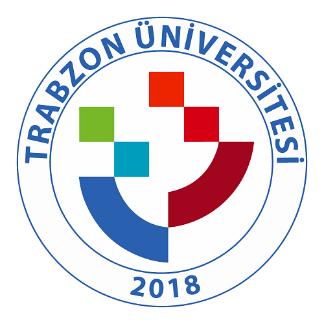 TRABZON ÜNİVERSİTESİ C.4.2.2. TRÜ Akademik Bilgi Sistemi (http://abs.trabzon.edu.tr/ )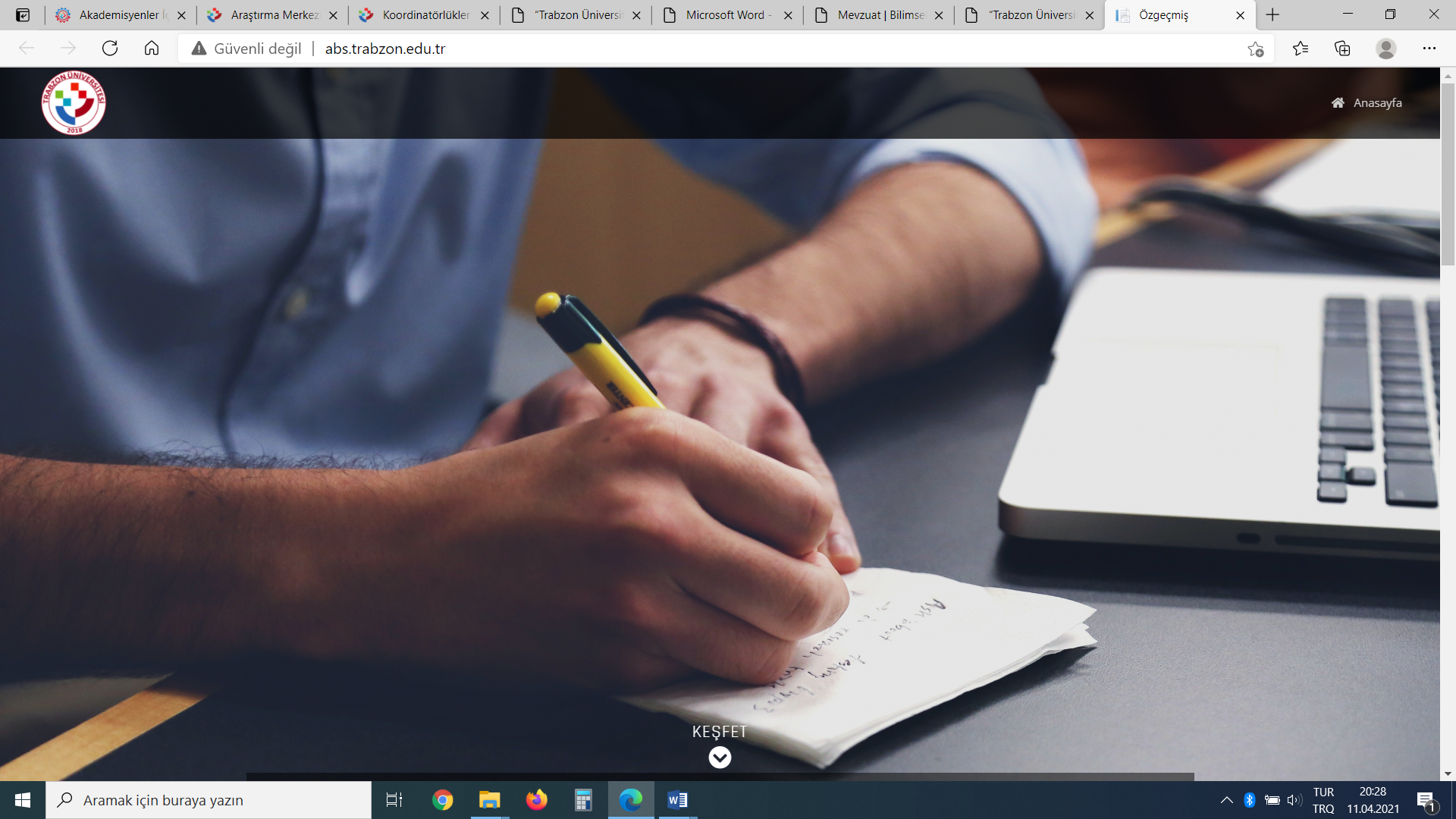 